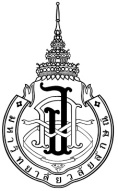 Request Form for Appointment of Comprehensive Examination Committee (Master’s Program, Plan B)In order to appoint Comprehensive Examination Committee of the program…………………………………………………………………………………………….……………, the Graduate Program Committee would like to nominate the examination committee members for semester…../ [year]……..… The Comprehensive Examination is scheduled on:	 Written Examination on [date]……………………… …..[time]…………………………………	     [venue] ……………………………………………………………………………………………	 Oral Examination on [date]………..…………… ………..[time]…………..…………………… 	     [venue] …………………………………………………………………………………………… Others, please specify………………………..………..….[time]……………… ………………	     [venue] ……………………………………………………………………………………………Curriculum VitaePersonal Information:Name-Surname:	…………………………………………………………………………………Current Position:      ………………………………………………………………………………… Workplace:		……………………………………………………….…………………………                                    …………………………………..…………………………………….………                                    …………………………………..…………………………………….………	                       Tel:............................................................Fax:.................................................	                        Email:…………………… ………….....Website:……………………………Educational Background:Year……….Level of study…………….Degree obtained…………….……Institution………….…………...Year……….Level of study…………….Degree obtained…………….……Institution………….…………...Year……….Level of study…………….Degree obtained…………….……Institution………….…………...Year……….Level of study…………….Degree obtained…………….……Institution………….…………...Field of Specialization	………………………………………………………………………………………………………	………………………………………………………………………………………………………	………………………………………………………………………………………………………	………………………………………………………………………………………………………	………………………………………………………………………………………………………	………………………………………………………………………………………………………Research works (Publications published within the past five years and not a part of degree) Please write in the bibliography format, specify author, title, year of publication and name of academic journals…………………………………………………………………………………………………………………………………………………………………………….…………………………………………………………………………………………………………………………………………………………………………….…………………………………………………………………………………………………………………………………………………………………………….…………………………………………………………………Other academic works…………………………………………………………………………………………………………………………………………………………………………….…………………………………………………………………………………………………………………………………………………………………………….…………………………………………………………………………………………………………………………………………………………………………….…………………………………………………………………………………………………………………………………………………………………………….…………A Guideline for Appointment of Comprehensive Examination CommitteeThe Request Form for Appointment of Comprehensive Examination Committee can be obtained at https://grad.wu.ac.th.Graduate Program Committee nominates Comprehensive Examination Committee members to be appointed.The Graduate Program Officer verifies the form before submitting it to CGS.A CGS officer rechecks the form before recording the data into CES system.  Graduate Program Committee Graduate Program Committee Graduate Program CommitteeName-Surname(with academic title)Qualifications For Officer /Program Secretary 1. Chairman………………………………………… an general advisor a permanent lecturer within WU School of ...................................... a teaching lecturer an external expert (from outside the university) 
   workplace...............................................................................................     holding equivalent qualification of a teaching lecturer as follows:     holding a Master’s Degree or equivalent ORAsst. Prof. rank or above Approved DisapprovedReason............................................................2. Committee member………………………………………… an general advisor a permanent lecturer within WU School of ...................................... a teaching lecturer an external expert (from outside the university) 
   workplace...............................................................................................     holding equivalent qualification of a teaching lecturer as follows:     holding a Master’s Degree or equivalent ORAsst. Prof. rank or above Approved DisapprovedReason............................................................3. Committee member………………………………….……… an general advisor a permanent lecturer within WU School of ...................................... a teaching lecturer an external expert (from outside the university) 
   workplace...............................................................................................     holding equivalent qualification of a teaching lecturer as follows:     holding a Master’s Degree or equivalent ORAsst. Prof. rank or above Approved DisapprovedReason............................................................4. Committee member……………………………….………… an general advisor a permanent lecturer within WU School of ...................................... a teaching lecturer an external expert (from outside the university) 
   workplace...............................................................................................     holding equivalent qualification of a teaching lecturer as follows:     holding a Master’s Degree or equivalent ORAsst. Prof. rank or above Approved DisapprovedReason............................................................Name-Surname(with academic title)Qualifications For Officer /Program Secretary 5. Committee member……………………………….………… an general advisor a permanent lecturer within WU School of ...................................... a teaching lecturer an external expert (from outside the university)    workplace...............................................................................................     holding equivalent qualification of a teaching lecturer as follows:     holding a Master’s Degree or equivalent ORAsst. Prof. rank or above Approved DisapprovedReason............................................................6. Committee member……………………………….………… an general advisor a permanent lecturer within WU School of ...................................... a teaching lecturer an external expert (from outside the university)    workplace...............................................................................................     holding equivalent qualification of a teaching lecturer as follows:     holding a Master’s Degree or equivalent ORAsst. Prof. rank or above Approved DisapprovedReason............................................................ CV of external experts are attached herewith (if any)Sign……………….…………….………………………….    (……………………………………………………………..)                                           Chairman of Graduate Studies Program Committee Date…………………………………....………...…..….... CV of external experts are attached herewith (if any)Sign……………….…………….………………………….    (……………………………………………………………..)                                           Chairman of Graduate Studies Program Committee Date…………………………………....………...…..…....Verifying officer.................................../......../........    College of Graduate Studies    College of Graduate Studies    College of Graduate Studies Form receiver …….................…   Recorder....................................     Date .....................................            Date ..........................................            Form receiver …….................…   Recorder....................................     Date .....................................            Date ..........................................            Form receiver …….................…   Recorder....................................     Date .....................................            Date ..........................................           